11A Vectors Introduction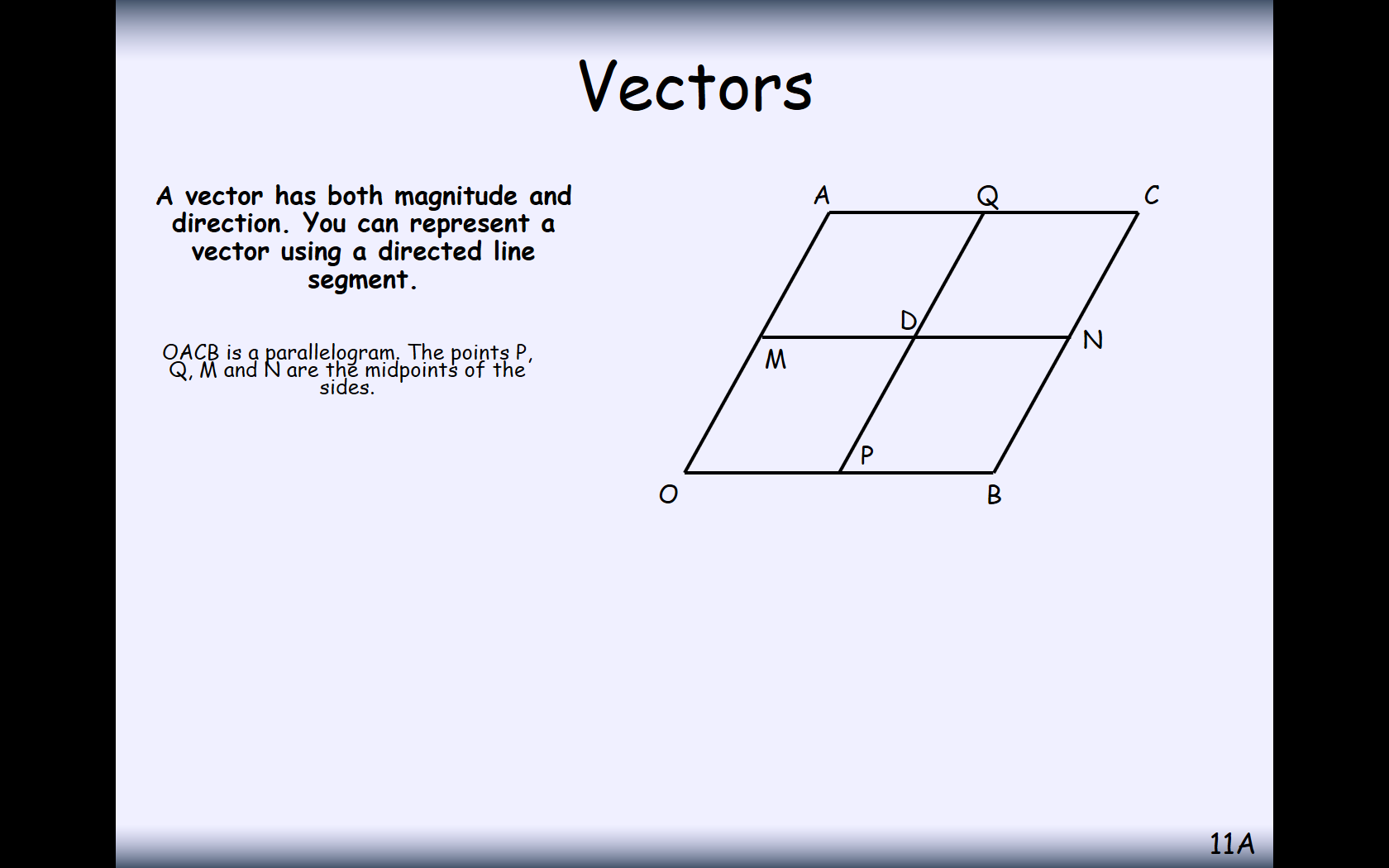 OACB is a parallelogram. The points P, Q, M and N are the midpoints of the sides.OA = aOB = bExpress the following in terms of a and b.a) OC	b) AB	c) QC	d) CN	e) QN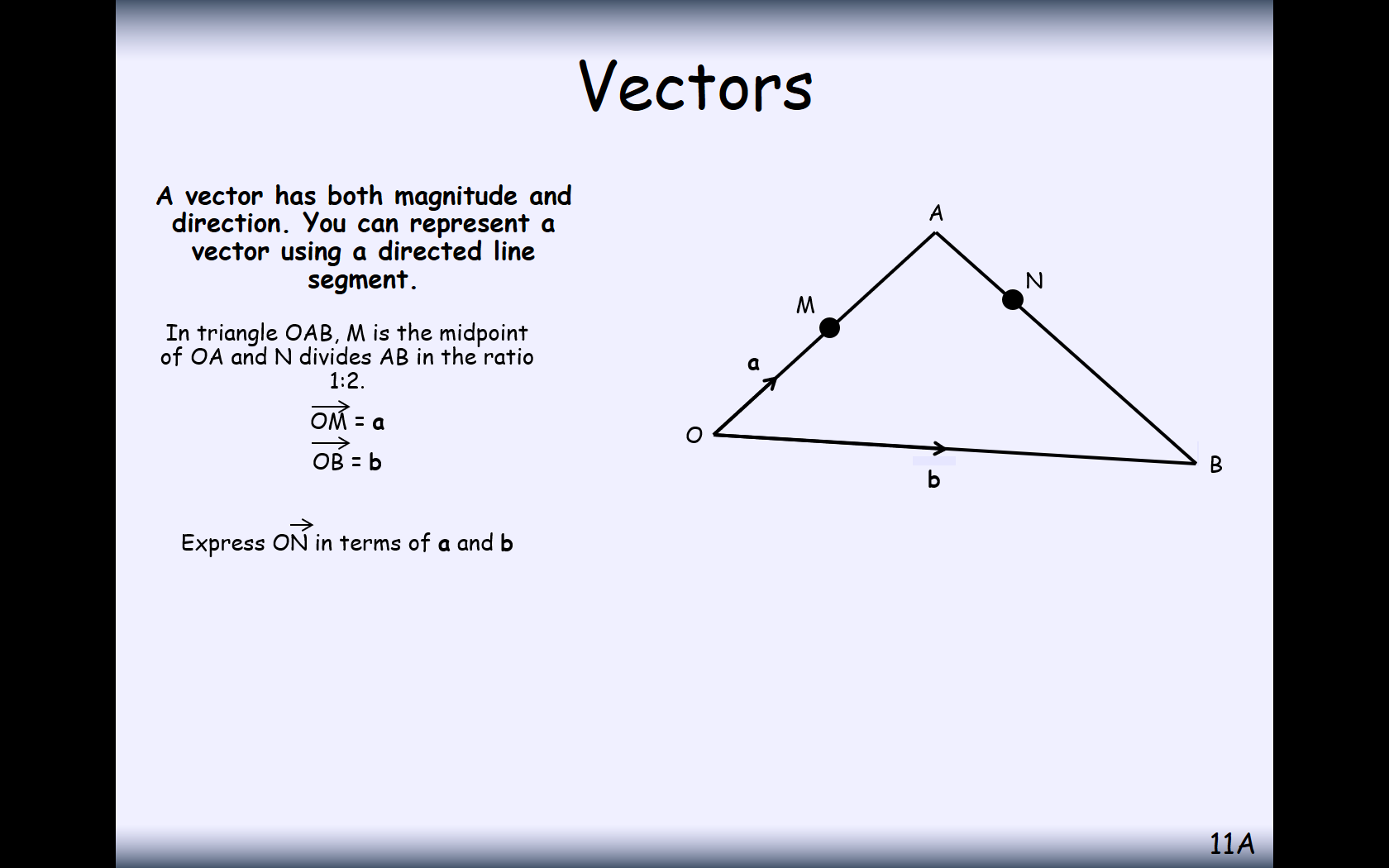 In triangle OAB, M is the midpoint of OA and N divides AB in the ratio 1:2.OM = aOB = bExpress ON in terms of a and b11B i and jWhen vectors are written in terms of the unit vectors i and j you can add them together by adding the terms in i and j separately. Subtraction works in a similar way.Given that:a = 5i + 2jb = 3i - 4jFind 2a – b in terms of i and j11C Magnitude and DirectionFind the magnitude of the vector: ​3i – 7jFind the angle between the vector ​-4i + 5j and the positive x-axisVector a has magnitude 10 and makes an angle of 30˚ with j. Find a in column vector format.11D Position VectorsThe points A and B in the diagram have coordinates (1,5) and (7,4) respectively. Find, in terms of  and :The position vector of The position vector of The vector  = 5i -2j and  = 3i +4j Find: The position vector of The exact value of  in simplified surd form11E Geometric ProblemsIn the diagram the points A and B have position vectors a and b respectively. The point P divides line AB in the ratio 1:2. Find the position vector of P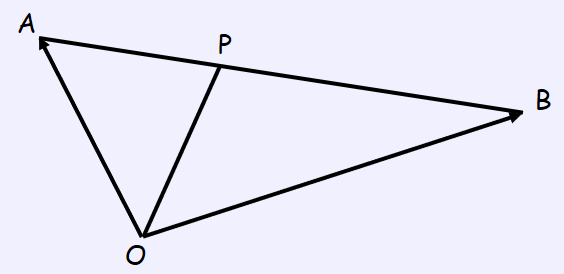 In triangle ,  and . Find the size of  in degrees.OABC is a parallelogram. P is the point where OB and AC intersect.The vectors a and c represent OA and OC respectively.Prove that the diagonals bisect each other.11F Context Problems notesA girl walks 2km due east from a fixed point O to A, and then 3km due south from A to B. Find:The total distance travelledThe position vector of B relative to OThe bearing of B from OIn an orienteering exercise, a cadet leaves the starting point O and walks 15km on a bearing of 120 to reach A, the first checkpoint. From A he walks 9km on a bearing of 240 to the second checkpoint, at B. From B, he returns directly to O. Find:The position vector of A relative to OThe bearing of B from OThe position vector of B relative to O